ST. ROSE OF LIMA SCHOOLA Family of FaithIdeas in Stewardship	These are just a few programs and plans that you can participate in, but feel free to contact Head Teacher, Jennifer Fiscus, to discuss personalized plans for giving, volunteerism, and St. Rose School stewardship. Thank you in advance for the generosity and faith-filled giving that our school is the recipient of each year.PITCH IN FOR ST. ROSE SCHOOLMost Important Contribution- Pray Each Day for St. Rose School:	Join the families and school supporters who participate in the St. Rose School Prayer Circle. This informal group individually promises to pray each day, to offer some of their daily prayers, to attend Mass and receive the Eucharist, to spend time in Eucharistic adoration, or to pray the Rosary for the intentions of St. Rose School.Volunteer of Your Time, Talent, and Treasure	There are many volunteer positions open at St. Rose School. Volunteers serve as classroom aides, fundraising staff, library, staff and administrative helper, and landscaping and building maintenance. Join the honored ranks as a St. Rose School Volunteer. 402-388-4393Purchase a Memorial Brick	Dedicated during the school centennial celebration in 2011, the School Sisters of St. Francis Memorial Prayer Garden on the south side of the lower grade building is a beautiful, peaceful place of prayer. A major portion of the garden includes a series of memorial bricks placed in the shape of a cross. You can purchase memorial or honorary bricks for your family or for loved ones who have passed on for only $100. Forms and information is available at the St. Rose Rectory. 402-388-4814Contribute to the Wish List	Each year, our school develops a wish list of items or funds they need donations toward. You can contribute easily to these funds, directing your money to specific projects. Currently, we have specific funds and wish list needs for:Slides, slides of cell samplesPlayground equipmentCD PlayerUniversal Remote ControlDVD Player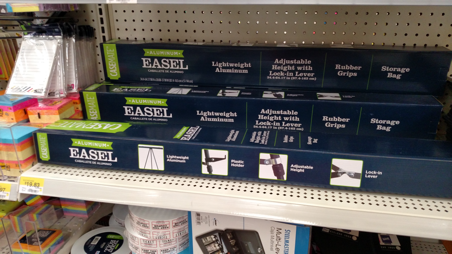 Headphones (over the ear) Donations for classroom suppliesEasels –2 Please consider donations to these projects or other programs of need. Many of the donations could be given as memorials, so consider honoring a loved one with a special gift that keeps giving to our future generations. Contact Mrs. Fiscus for more information. 402-388-4393.Leave a Legacy	Consider a gift or memorial contribution to our growing Legacy Drive, a school savings account that helps fill in the financial gaps each year, to fund the operational expenses of the school. The fund continues to grow toward our goal of $150,000. Contact our School Boosters at 402-388-4798St. Rose Educational Endowment Fund	The educational endowment is an interest-bearing fund that provides annual interest only payments for our school needs. The principle amount cannot be utilized. Contact the Parish Rectory at 402-388-4814.Tuition Assistance Fund	If there is a specific student who attends or will attend St. Rose School and you’d like to pay for all or part of that student’s tuition, Contact School office at 402-388-4393.Adopt a Student	This program offers school supporters the opportunity to “adopt” an imaginary St. Rose student, to pay tuition fees for one student, and to receive our school newsletter, Classy Info, and other school activity information, just like any other school parent. Contact the school office at 402-388-4393.Scholarships	Our school is able to offer several scholarships to individual students. Scholarships include:St. Rose Guild Scholarship- Provided by St. Rose GuildSt. Rose School Boosters Scholarship- Provided by St. Rose School BoostersFr. Tim Lange Honorary Scholarship- Honoring Fr. Tim Lange – a native son- and our priest from 1976-1986. Fr. Tim has been very generous to our parish over the years and we have founded this scholarship as a way to say “thanks”St. Rose School Graduate Scholarship- This scholarship goes to a Crofton High School graduating senior who graduated from the 8th grade at St. Rose School. It is provided by donations.Jim and MaryAnn Wortmann Scholarship- This scholarship is provided to a family each year by the Wortmann family.First Grade $100 Scholarship- This scholarship goes to all first graders and is donated by St. Rose School Boosters.You are free to establish a new memorial scholarship in memory of a loved one or favorite teacher or mentor. 388-4393School Fundraisers	Did you know that St. Rose School is quite self-sufficient, raising enough funding annually through tuition and classroom fees and school fundraisers to take care of most school expenses besides salaries? So we encourage you to please “pitch in” for school fundraisers whenever you get the chance. Some of the fundraisers include:Collecting Campbell’s Soup labels, Box Tops for Education, and othersCollecting empty printer ink cartridgesSchool raffle each April – Always in need of donations of prize items and also folks to purchase ticketsPurchasing school T-shirts- bumper stickers, water bottles, caps, or stocking hats at the school office 388-4393School Golf Tournament- The four- person best ball tournament is annually held on the third Sunday in September at beautiful Lakeview Golf Course. Contact the school office 388-4393Butter Braid Sales in NovemberUnity Supper in FebruaryAmazon SmileParish Fundraisers and Support	St. Rose Parish supports St. Rose School and has done so since 1911. Contributing, volunteering for, and participating in parish fundraisers ultimately support St. Rose School. Be sure to “pitch in” for the fall parish bazaar, Lenten Fish Fry, Unity Supper, Raffles, 100 Club, God’s Acre/ God’s Workday and other fundraisers and campaigns for the parish. Good parish stewardship benefits the school because a financially healthy parish is better able to fully administer to the needs of a Catholic School. Regular Sunday support is the true key to the long-term viability of the school. Even a few dollars each Sunday helps. Please, use those envelopes!!God’s Acre/ God’s Workday	This historic program from the 1940s has been resurrected, with a special parish envelope set aside on Thanksgiving Day for contributions from farmers who donate proceeds from an acre of land or for business owners of laborers to contribute proceeds from a day of work in the same fashion.